Обработка изделий: Кромки фанеры закруглены и шлифованы, окрашены. Для окраски элементов из влагостойкой фанеры применяется водно-дисперсионное покрытие, устойчивое к атмосферному и химическому воздействию. На фанерных элементах нанесено стилизованное изображение износостойкими красками на UV-принтере. Финишное покрытие - водно-дисперсионный лак с добавлением биоцидной добавки НАНОСЕРЕБРО.Изделия из металла имеют плавные радиусы закругления и тщательную обработку швов. Для покрытия изделий из стали используется экологически чистое, обладающее хорошей устойчивостью к старению в атмосферных условиях, стабильностью цвета антикоррозийное, выдерживающее широкий диапазон температур, двойное порошковое окрашивание.В целях безопасности все отдельно выступающие детали и резьбовые соединения закрыты пластиковыми колпачками, края болтов закрыты пластиковыми заглушками.Закладные детали опорных стоек – двойное порошковое окрашивание.Соответствие стандартам: Все изделия ТМ СКИФ спроектированы и изготовлены согласно национальному стандарту РФ, а именно ГОСТ Р52169-2012, ГОСТ Р52168-2012.Оборудование изготовлено по чертежам и техническим условиям изготовителя и соответствует требованиям ТР ЕАЭС 042/2017.Паспорт на изделие: на русском языке, согласно ГОСТ Р 52301-2013, раздел 5.Гарантийный срок на изделия 12 месяцевНазначенный срок службы 10 лет.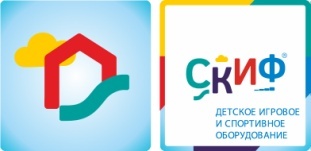 МФ 22.01.02 Стенка для рисованияМФ 22.01.02 Стенка для рисованияМФ 22.01.02 Стенка для рисованияКомплектацияКомплектацияКомплектацияКол-воЕдиница измеренияИФ 202Выполнена в виде сборной конструкции, которая состоит из 2-х стоек и щита. Стойки  выполнены из стального профиля 60х60 мм, длиной 1800 мм. Щит -из ламинированной фанеры толщиной 18 мм. Габарит щита 1500х1220х18 мм   .1комплектГабариты (ДхШхВ), мм1500х80х15001500х80х15001500х80х1500Зона безопасности, мм 4500х32004500х32004500х3200